КОМИСИЈИ ЗА СТУДИЈЕ II СТЕПЕНА ЕЛЕКТРОТЕХНИЧКОГ ФАКУЛТЕТА У БЕОГРАДУКомисија за студије II степена, Електротехничког факултета у Београду, на својој седници одржаној 31.08.2021. године именовалa нас је у Комисију за преглед и оцену мастер рада дипл. инж. Милице Михајловић под насловом „Технике комбиновања одлука при кооперативној анализи спектра у когнитивном радију“. Након прегледа материјала Комисија подноси следећиИ З В Е Ш Т А Ј1. Биографски подаци кандидата Милица Михајловић је рођена 27.03.1996. године у Јагодини. Средњу школу је завршила у Јагодини као вуковац. Електротехнички факултет у Београду уписала је 2015. године. Завршила је одсек Телекомуникације и информационе технологије, смер Системско инжењерство. Дипломирала је у септембру 2019. године са просечном оценом 8,17, на дипломском са оценом 10. Мастер студије на Електротехничком факултету у Београду је уписала октобра 2019. године на Модулу за системско инжењерство и радио комуникације. Положила је све испите са просечном оценом 8,80. 2. Опис мастер рада Мастер рад обухвата 45 странa, са укупно 25 сликa и 13 референце. Рад садржи увод, 7 поглавља и закључак (укупно 9 поглавља) и списак коришћене литературе.Прво поглавље представља увод у коме су описани предмет и циљ рада. Представљена је проблематика кооперативног spectrum sensinga у оквиру когнитивног радија, као и сама организација мастер рада и направљен је увод у наредна поглавља. У другом поглављу је дата шира дефиниција когнитивног радија и преглед процеса управљања спектром у когнитивном радију. Као главна функција процеса управљања у когнитивном радију истакнута је spectrum sensing функција. Затим је у наставку графички дата расподела техника у оквиру когнитивног радија.                                                           У трећем поглављу је детаљно описана главна функција когнитивног радија - spectrum sensing. Затим је ова функција моделована као тест хипотеза и приказан резултат spectrum sensinga који се своди на избор једне од две хипотезе. У наставку су дефинисани могући исходи осматрања спектра и дата класификација spectrum sensing техника. Након анализе одлика spectrum sensing техника, као најбољи тип технике изабран је кооперативни spectrum sensing.Четврто поглавље детаљно описује начин детекције енергије приликом ослушкивања одређеног дела спектра. Представљени су и типови fading канала. У виду формуле и помоћу параметара описан је сваки модел fading канала засебно (AWGN, Рејлијев, Рајсов и Накагами fading канал). У петом поглављу је дефинисан кооперативни spectrum sensing заједно са својим предностима и недостацима. Представљене су топологије кооперативног  spectrum sensingа у којима се може реализовати (централизована и дистрибуирана топологија). У наставку је дата шема кооперативног spectrum sensingа из перспективе физичког слоја као и начин на који се комбинују подаци у центру за фузију података приликом доношења одлуке о заузетости спектра. Издвојене су две технике комбиновања података - soft и hard технике.Шесто поглавље се бави детаљним описом hard технике комбиновања података у оквиру кооперативног spectrum sensingа. У оквиру hard технике су детаљно описана AND, OR и MAJORITY правила комбиновања података.У седмом поглављу је описана soft техника комбиновања података и затим су шематски и формуларно представљене Square law combination (SLC) и Maximum ratio combination (MRC) правила комбиновања података.Осмо поглавље је посвећено анализи нумеричких резултата добијених коришћењем програмског пакета MATLAB. Извршено је поређење перформанси кооперативног spectrum sensingа у различитим моделима fading канала и hard техника комбиновања података.Девето поглавље је закључак у оквиру кога је описан значај анализе и поређења спроведених у раду. Резимирани су резултати рада и дате су смернице за могућа даља истраживања и унапређења.3. Анализа рада са кључним резултатима Мастер рад дипл. инж. Милице Михајловић бави се проблематиком техника комбиновања података попут hard decision fusion и soft data fusion технике. Бављење овом тематиком налази примену у области кооперативног spectrum sensinga у оквиру когнитивног радија. Анализа hard техника комбиновања података захтева пажљиво разматрање постојећих правила као што су AND, OR и MAJORITY правило у оквиру hard decision fusion технике. Зa AND, OR и MAJORITY правила су се користиле вероватноћа успешне детекције, вероватноћа пропуштене детекције, број когнитивних корисника и однос сигнал-шум, SNR (Signal to Noise Radio), као метрика зарад евалуације перформанси система. Основни доприноси рада су: 1) детаљна анализа и симулација spectrum sensinga у различитим моделима fading канала и hard decision fusion техника комбиновања података;  2) закључци изведени на основу поређења добијених резултата коришћењем MATLAB програмског пакета. 4. Закључак и предлог Кандидаткиња Милица Михајловић се у свом мастер раду бавила анализом техника комбиновања података у оквиру кооперативног spectrum sensinga, при чему је акценат у раду дат на перформансе система у различитим моделима fading канала и симулацију hard decision fusion технике комбиновања података.. Кандидаткиња је показала како различите метрике у оквиру алгоритама утичу на процену перформанси система и који приступ даје најбоље резултате.Кандидаткиња је исказала самосталност и систематичност у своме поступку као и иновативне елементе у решавању проблематике ове врло актуелне теме у области когнитивног радија. На основу изложеног, Комисија предлаже Комисији за студије II степена Електротехничког факултета у Београду да рад дипл. инж. Милице Михајловић прихвати као мастер рад и кандидаткињи одобри јавну усмену одбрану. Београд, 01. 09. 2021. године 					Чланови комисије: 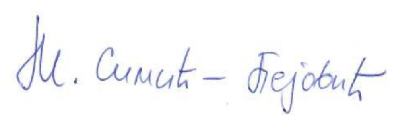       др Мирјана Симић-Пејовић, ванр. проф. 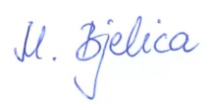 др Милан Бјелица, ванр. проф. 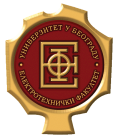 УНИВЕРЗИТЕТ У БЕОГРАДУ - ЕЛЕКТРОТЕХНИЧКИ ФАКУЛТЕТБулевар краља Александра 73, 11000 Београд, СрбијаТел. 011/324-8464, Факс: 011/324-8681